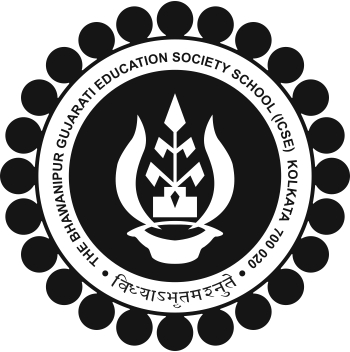        THE BGES SCHOOL (ICSE)12B, HEYSHAM ROAD, KOLKATA- 700020 SECOND TERM EXAMINATION( 2015-16)CLASS 9                                                      ENGLISH 2 PROJECT                                                   (Allotted time: 80 minutes)A Note for the CandidateProject to be completed in class, and within the allotted time. You will be required to do the assignment not exceeding 1500 words in total. You may refer to books in the course of your preparation but copying or excessive dependence on books will not be allowed.___________________________________________________________________________ANSWER THE GIVEN QUESTIONS:1) ‘MY LOST DOLLAR’- ‘The human memory surprisingly remains strong in the lender’s case, it diminishes with time in the case of the borrower.’ By referring to the incidents in the story, “My Lost Dollar”, show how the above  statement is proved.                                                                             (10)                                                 2) ‘STOPPING BY WOODS ON A SNOWY EVENING’-  Write about Frost’s attitude towards Nature and bring out the salient features of Frost as a poet of rural life.                                                                                  (10)________________________________________________________________